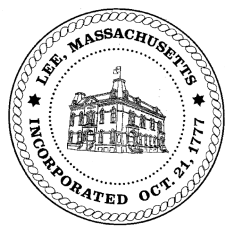 TOWN OF LEEBOARD OF PUBLIC WORKSMeeting Notice Date: Tuesday, December 3, 2019                   Time: 11:00 AM		      Place: 45 Railroad St., LeeWaterMeter updateHighway/Cemetery Winter plowing positionWaste WaterNoneOther    50 Columbia - drainageAbatements  None Approve Minutes from  November 12, 2019     And any topic the chairman could not reasonably anticipate. Next Board Meeting: December 10, 2019BPW Members: Robert Bartini-Chairman, David Forrest-Clerk, Roger Scheurer, Peter Scolforo, Donald Zukowski, Christopher Ketchen (Non Voting Member)